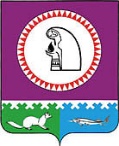 О внесении изменений в постановление администрации Октябрьского района от 04.05.2022 № 903В соответствии с Федеральным законом от 21.12.2021 № 414-ФЗ «Об общих принципах организации публичной власти в субъектах Российской Федерации»:1. Внести в приложение к постановлению администрации Октябрьского района                    от 04.05.2022 № 903 «О комиссии по повышению устойчивости функционирования объектов экономики Октябрьского района в мирное и военное время» следующие изменения:1.1. По всему тексту приложения слова «исполнительные органы государственной власти Ханты-Мансийского автономного округа – Югры» в соответствующих числах и падежах заменить словами «исполнительные органы Ханты-Мансийского автономного округа – Югры» в соответствующих числах и падежах.1.2. В пункте 6.3 раздела 6 слова «органами государственной власти Ханты-Мансийского автономного округа – Югры» заменить словами «исполнительными органами Ханты-Мансийского автономного округа – Югры».2. Опубликовать постановление в официальном сетевом издании «октвести.ру».3. Контроль за выполнением постановления возложить на первого заместителя главы Октябрьского района по правовому обеспечению, управляющего делами администрации Октябрьского района Хромова Н.В.Глава Октябрьского района                                                                                  	      С.В. ЗаплатинИсполнитель:заведующий отделом гражданской защиты населенияадминистрации Октябрьского районаКовриго Владимир Николаевич, тел.: 499Согласовано: Исполняющий обязанности первого заместителя главы Октябрьского района по правовому обеспечению, управляющего делами администрации Октябрьского района                                                                   А.Ю. Насибулин Юридический отдел администрации Октябрьского района                                                                          Степень публичности – 1  МНПАРазослать:1. Хромову Н.В. – 1 экз.2. Отдел гражданской защиты администрации Октябрьского района – 1 экз.Муниципальное образование Октябрьский районАДМИНИСТРАЦИЯ ОКТЯБРЬСКОГО РАЙОНАПОСТАНОВЛЕНИЕМуниципальное образование Октябрьский районАДМИНИСТРАЦИЯ ОКТЯБРЬСКОГО РАЙОНАПОСТАНОВЛЕНИЕМуниципальное образование Октябрьский районАДМИНИСТРАЦИЯ ОКТЯБРЬСКОГО РАЙОНАПОСТАНОВЛЕНИЕМуниципальное образование Октябрьский районАДМИНИСТРАЦИЯ ОКТЯБРЬСКОГО РАЙОНАПОСТАНОВЛЕНИЕМуниципальное образование Октябрьский районАДМИНИСТРАЦИЯ ОКТЯБРЬСКОГО РАЙОНАПОСТАНОВЛЕНИЕМуниципальное образование Октябрьский районАДМИНИСТРАЦИЯ ОКТЯБРЬСКОГО РАЙОНАПОСТАНОВЛЕНИЕМуниципальное образование Октябрьский районАДМИНИСТРАЦИЯ ОКТЯБРЬСКОГО РАЙОНАПОСТАНОВЛЕНИЕМуниципальное образование Октябрьский районАДМИНИСТРАЦИЯ ОКТЯБРЬСКОГО РАЙОНАПОСТАНОВЛЕНИЕМуниципальное образование Октябрьский районАДМИНИСТРАЦИЯ ОКТЯБРЬСКОГО РАЙОНАПОСТАНОВЛЕНИЕМуниципальное образование Октябрьский районАДМИНИСТРАЦИЯ ОКТЯБРЬСКОГО РАЙОНАПОСТАНОВЛЕНИЕ«»2022г.№пгт. Октябрьскоепгт. Октябрьскоепгт. Октябрьскоепгт. Октябрьскоепгт. Октябрьскоепгт. Октябрьскоепгт. Октябрьскоепгт. Октябрьскоепгт. Октябрьскоепгт. Октябрьское